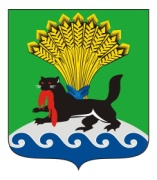 РОССИЙСКАЯ ФЕДЕРАЦИЯИРКУТСКАЯ ОБЛАСТЬИРКУТСКОЕ РАЙОННОЕ МУНИЦИПАЛЬНОЕ ОБРАЗОВАНИЕАДМИНИСТРАЦИЯРАСПОРЯЖЕНИЕот «01»    09    2021 г.					               			          № 89О  назначении ответственных за реализацию эксперимента по созданию Единого информационного ресурса о земле и недвижимости на территории Иркутского районного муниципального образования В целях реализации Федерального закона от 30.12.2020 № 518-ФЗ «О внесении изменений в отдельные законодательные акты Российской Федерации» и Постановления Правительства Российской Федерации от 31.12.2020 № 2429 «О проведении в 2021 году эксперимента по созданию Единого информационного ресурса о земле и недвижимости», в соответствии со статьями 14, 15 Федерального закона № 131-ФЗ «Об общих принципах организации местного самоуправления в Российской Федерации», на основании предостережения о недопустимости нарушения закона (входящий от 27.08.2021 № 10360-ю), выданного исполняющим обязанности прокурора Иркутского района Полкановым Е.В., руководствуясь статьями 39, 45, 54 Устава Иркутского районного муниципального образования:1. Определить первого заместителя Мэра Жука Игоря Владимировича ответственным за координацию работы структурных подразделений администрации Иркутского районного муниципального образования по реализации эксперимента по созданию Единого информационного ресурса о земле и недвижимости на территории Иркутского районного муниципального образования (далее – Эксперимент).2. Определить начальника управления – главного архитектора управления архитектуры и градостроительства администрации Иркутского районного муниципального образования Борисову Александру Александровну ответственной за исполнение мероприятий по реализации Эксперимента.3. Определить председателя Комитета по управлению муниципальным имуществом и жизнеобеспечению администрации Иркутского районного муниципального образования  Чекашкина Семена Николаевича ответственным за реализацию на территории Иркутского районного муниципального образования вопроса местного значения – по принятию решений и проведению на территории Иркутского районного муниципального образования мероприятий по выявлению правообладателей ранее учтенных объектов мероприятий по выявлению правообладателей ранее учтенных объектов недвижимости, направлению сведений о правообладателях данных объектов недвижимости для внесения в Единый государственный реестр недвижимости. 4. Разместить настоящее распоряжение на официальном сайте Иркутского районного муниципального образования в информационно-телекоммуникационной сети «Интернет» по адресу: www.irkraion.ru.4. Контроль исполнения настоящего распоряжения возложить на на первого заместителя Мэра района.Мэр района                                                  	 				    Л.П. Фролов